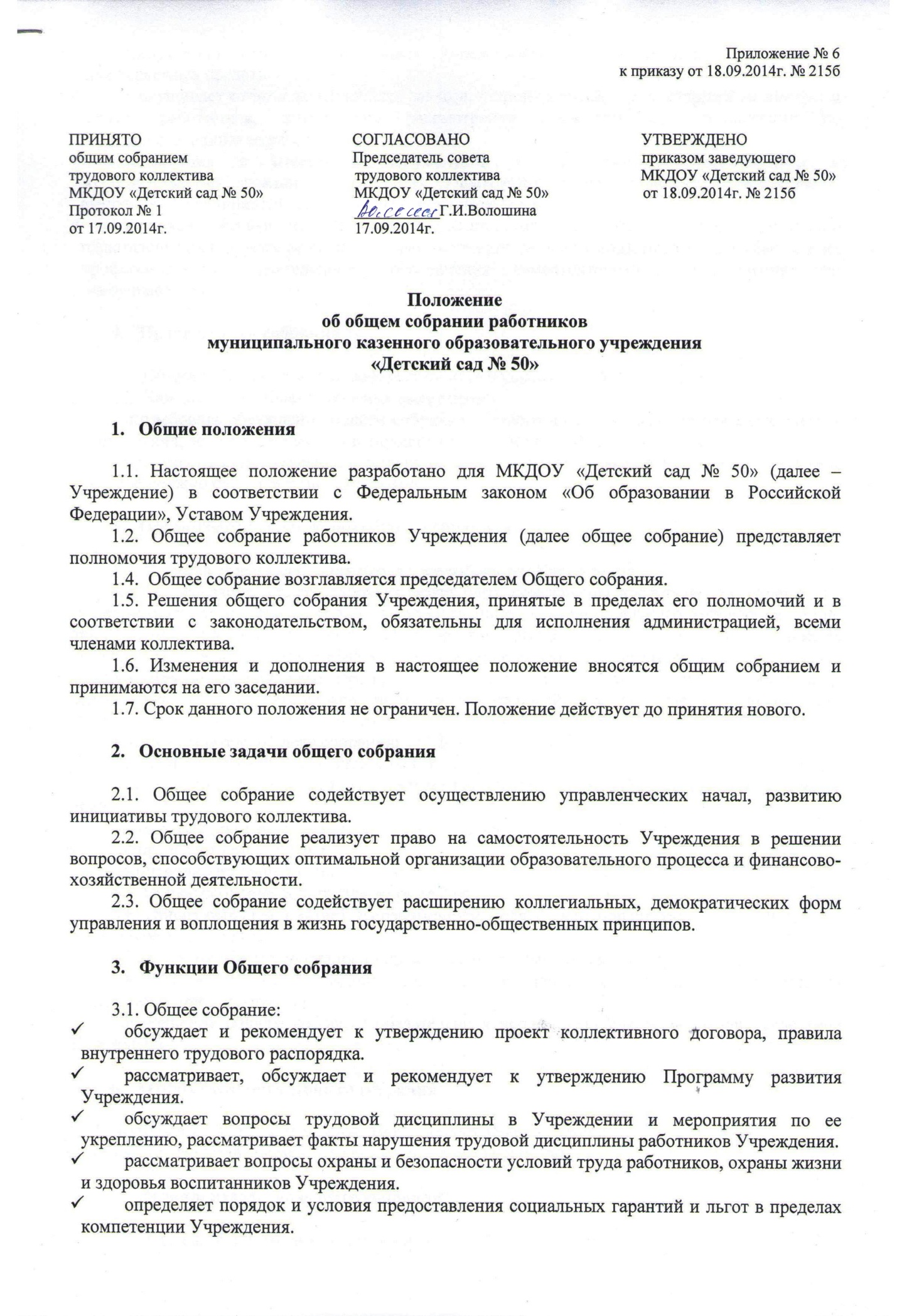 заслушивает отчеты заведующего Учреждением о расходовании бюджетных и внебюджетных средствзаслушивает отчеты заведующего, завхоза, старшего воспитателя, старшей медсестры и других работников, вносит на рассмотрение администрации предложения по совершенствованию ее работызнакомится с итоговыми документами по проверке государственными и муниципальными органами деятельности Учреждения и заслушивает администрацию о выполнении мероприятий по устранению недостатков в работев рамках действующего законодательства принимает необходимые меры, ограждающие педагогических и других работников, администрацию от необоснованного вмешательства в их профессиональную деятельность, ограничения самостоятельности Учреждения, его самоуправления.Права общего собрания4.1. Общее собрание имеет право: участвовать в управлении Учреждением4.2. Каждый член общего собрания имеет право:потребовать обсуждения общим собранием любого вопроса, касающегося деятельности Учреждения, если его предложение поддержит не менее одной трети членов собранияпри несогласии с решением общего собрания высказать свое мотивированное мнение, которое должно быть занесено в протокол.Организация управления общим собранием5.1. В состав общего собрания входят все работники Учреждения.5.2. На заседание общего собрания могут быть приглашены представители Учредителя, общественных организаций, органов государственного и муниципального управления. Лица, приглашенные на собрание, пользуются правом совещательного голоса, могут вносить предложения и заявления, участвовать в обсуждении вопросов их компетенции.5.3. Для ведения Общего собрания из его состава открытым голосованием избирается председатель и секретарь сроком на один календарный год, которые выполняют свои обязанности на общественных началах5.4. Председатель общего собрания:организует деятельность общего собранияинформирует членов трудового коллектива о предстоящем собрании не менее чем за 14 днейОрганизует подготовку и проведение собранияОпределяет повестку дняКонтролирует выполнение решений5.5. Общее собрание собирается не реже 2 раз в календарный год5.6. Общее собрание считается правомочным, если на нем присутствует более половины работников Учреждения5.7. Решения общего собрания принимаются открытым голосованием5.8. Решение общего собрания считается принятым, если за него проголосовало большинство присутствующих5.9. Решение общего собрания обязательно к исполнению для всех членов коллектива УчрежденияОтветственность Общего собранияЗа выполнение или невыполнение закрепленных задач и функцийСоответствие принимаемых решений законодательству РФ.Делопроизводство общего собрания7.1. Заседания оформляются протоколомКнига протоколов нумеруется постранично, прошнуровывается, скрепляется подписью заведующего и печатью Учреждения.Протоколы могут вестись в печатном виде, при этом они подлежат регистрациив журнале регистрации протоколов (далее журнал). Журнал нумеруетсяпостранично, прошнуровывается, скрепляется подписью заведующего ипечатью Учреждения.Книга протоколов (протоколы вместе с журналом) хранятся в делах Учреждения ипередаются по акту (при смене руководителя, передаче в архив).